There are times when a physician will require a list of procedures that they have performed.  Direct them to the DeskTop, and select “KM Portfolio.” 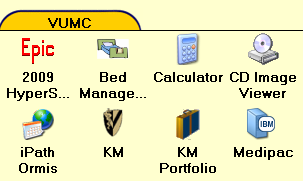 Encourage requesting provider to seek assistance of colleagues; many providers utilize this toolIf there are any user issues/concerns, refer them to Glenn Stein, Department of Biomedical Informatics at 615-936-2078 AS WE DO NOT SUPPORT THIS APPLICATION.PURPOSE:  To assist providers with a method for listing procedures that they have performedPURPOSE:  To assist providers with a method for listing procedures that they have performedPURPOSE:  To assist providers with a method for listing procedures that they have performedPURPOSE:  To assist providers with a method for listing procedures that they have performedDate of Creation:11/21/201/krDate of latest revision: